El SalvadorEl SalvadorEl SalvadorMarch 2023March 2023March 2023March 2023SundayMondayTuesdayWednesdayThursdayFridaySaturday1234567891011Día de la Mujer1213141516171819202122232425262728293031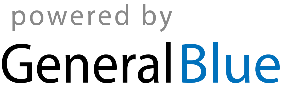 